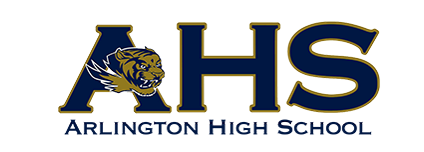 Summer Assignment TemplateSummer Assignment TemplateCourse Title: AP Studio ArtCourse Title: AP Studio ArtTeacher: Melanie AndersonTeacher: Melanie AndersonPLC Content Area: Visual ArtPLC Content Area: Visual ArtSummer Assignment DescriptionOptional Self-portrait in unconventional mediumDate DueFirst day of schoolEstimated Time for Completion10 hoursTennessee Academic Standards/Approved Standards Supporting Reference (List standard(s) correlation to summer work)CreateRationale for Summer AssignmentAllow students to experiment with synthesis of materialsResources needed to complete Summer assignmentVaries depending on chosen mediumHow and when will this summer assignment be assessed and scored? Also, what grading category and what percentage will this summer assignment count in the student’s grade?NA. This is an optional assignment and will not be gradedAdditional Summer Assessments (If applicable - what grading category and what percentage will each additional summer assignment count in the student’s grade?)NATeacher Summer Contact Information 901-216-4328